GastouderGastouder voert al haar werkzaamheden geheel uit naar eigen inzicht, uiteraard rekening houdend met de wensen van ouder(s) en de behoefte van het kind.DienstverleningMijn specialiteit is kinderen van 0 t/m 4 jaar.Praktische afsprakenPraktische afspraken tussen gastouder en ouder(s) over opvang, verzorging, opvoeding en ontwikkeling worden zoveel mogelijk schriftelijk vastgelegd.UrenGastouder registreert de opvanguren via het digitale urenregistratiesysteem van het gastouderbureau.Voorbeeld: Gastkind komt van 8 – 17 uur. De tijd van 8 uur wordt aangehouden ook als het kind pas om 8:15 uur aanwezig is. Als de ouder het kind eerder op komt halen dan is afgesproken, word er tot 17 uur gerekend. Indien de ouder een week van te voren de afspraak wijzigt dan word de nieuwe afgesproken tijd gerekend.DoorbetalingIndien de ouder(s) niet of niet binnen de gestelde termijn van één week aan gastouder heeft kenbaar gemaakt dat er geen opvang en verzorging gewenst is, heeft de gastouder onverminderd recht op de overeengekomen vergoeding (wegens beschikbaarheid voor de opvang en verzorging). De overeengekomen uren worden voor 100٪ in rekening gebracht bij ouder(s)ZiekBij buikgriep blijft het kind thuis. Een temperatuur boven de 38,5° blijft het kind thuis.Andere infectie ziekten (de bekende kinderziekten) is in overleg met de gastouder! Voorbeeld: Het kind heeft waterpokken. Als het kind geen koorts heeft mag het gewoon die dag naar de opvang. Is het kind ziek van de waterpokken of het is pijnlijk, blijft het kind thuis.                           Kinderopvang Van Harte Welkom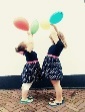 ZindelijkheidstrainingDe meeste kinderen worden zindelijk tussen de twee en vier jaar. Elk kind is anders en zal in de ontwikkeling zijn/haar eigen voorkeur volgen. Het ene kind heeft voorkeur voor praten en het andere kind vind alles leuk wat bij de grove motoriek behoort. Kijk goed naar je kind en speel hier op in.Gastouder doet mee met de zindelijkheidstraining als:Het kind zelf gemotiveerd isHet kind is langere tijd droog ( 1 uur )Het kind heeft controle over zijn/haar sluitspierenHet kind kan enigszins communiceren en kan aangeven dat het naar het toilet moet.SlapenGastouder bied 2 manieren van slaapritme aan.Ochtendslaapje en middagslaapjeMiddagslaapjeHet middagdutje start om 12 uur. Half 12 eten we met de kleinsten kinderen en daarna naar bed. Kinderen zijn in de opvang eerder moe van het samen spelen en de interactie die er is tijdens spelen, voorlezen en creatief bezig zijn. Een uitgerust kind kan optimaal genieten van het spelen!PeuterspeelzaalGastouder is niet in de gelegenheid te brengen en/of te halen van/naar de peuterspeelzaal. OphaalmomentDe overdracht verdient altijd tijd en ruimte. Even vertellen hoe het is gegaan en natuurlijk de praktische zaken. Als het kind na 18 uur word opgehaald zal dit moment korter zijn omdat het dan etenstijd is. Dit begrijpt u natuurlijk. Dit geld ook voor b.v. de tijd rond 12 – 13 uur. In overleg zal het ophaalmoment dan voor of na de tijd zijn.                          Kinderopvang Van Harte Welkom